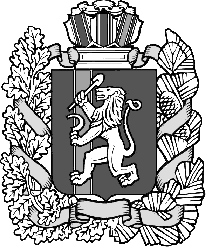 Нижнетанайский сельский Совет депутатовДзержинского районаКрасноярского краяРЕШЕНИЕ с. Нижний Танай01.08.2018 г.                                                                                          №16-62РОб утверждении Положения об организации похоронного делаРуководствуясь Уставом Нижнетанайского сельсовета, руководствуясь Федеральным законом от 12 января . № 8-ФЗ «О погребении и похоронном деле», Законом Красноярского края от 24.04.1997 № 13-487 «О семейных (родовых) захоронениях на территории Красноярского края», Постановлением Главного государственного санитарного врача Российской Федерации от 28.06.2011 N 84 «Об утверждении СанПиН 2.1.2882-11 «Гигиенические требования к размещению, устройству и содержанию кладбищ, зданий и сооружений похоронного назначения», Нижнетанайский сельский Совет депутатовРЕШИЛ:1. Принять Положение об организации похоронного дела в муниципальном образовании Нижнетанайский сельсовет, согласно приложению 1.2.Считать утратившим силу решение Нижнетанайского сельского Совета депутатов от 06.12.2013 № 43-121 р «Об утверждении Положения об организации похоронного дела на территории Нижнетанайского сельсовета».3.Решение вступает в силу в день, следующий за днем его официального обнародования.Председатель Совета депутатов					Н.И.Марфин Приложение 1к решению Нижнетанайского сельского Совета депутатов от 01.08.2018 г. № 16-62РПОЛОЖЕНИЕОБ ОРГАНИЗАЦИИ ПОХОРОННОГО ДЕЛАНастоящее Положение определяет основы организации похоронного дела в муниципальном образовании Нижнетанайский сельсовет.Статья 1. Компетенция Нижнетанайского сельского Совета депутатов в области организации похоронного делаК компетенции Нижнетанайский сельский Совет депутатов в области организации похоронного дела относятся:1) определение основ организации похоронного дела в муниципальном образовании Нижнетанайский сельсовет;2) установление требований к качеству предоставляемых услуг по погребению;3) установление правил работы муниципальных общественных кладбищ и порядка их содержания;4) установление размера бесплатно предоставляемого участка земли на территории кладбища для погребения умершего.5) установление порядка определения и взимания единовременной платы за резервирование земельного участка под семейное захоронение на общественном кладбище;6) определение порядка учета семейных захоронений.Статья 2. Компетенция администрации Нижнетанайского сельсовета в области организации похоронного делаК компетенции администрации Нижнетанайского сельсовета в области организации похоронного дела относятся:1) осуществление организации похоронного дела на территории Нижнетанайского сельсовета;2) принятие решения о создании мест погребения на территории Нижнетанайского сельсовета в соответствии с генеральным планом муниципального образования Нижнетанайский сельсовет, иными документами территориального планирования;3) осуществление отвода места захоронения умершего (погибшего) в соответствии с земельным законодательством, а также в соответствии с проектной документацией, утвержденной в порядке, установленном законодательством Российской Федерации и законодательством Красноярского края;4) создание специализированной службы по вопросам похоронного дела (далее - специализированная служба), определение, в соответствии с настоящим Положением, ее функций и порядка ее деятельности;5) определение по согласованию с соответствующими отделениями Пенсионного фонда Российской Федерации, Фонда социального страхования Российской Федерации, а также с органами государственной власти Красноярского края стоимости услуг, предоставляемых согласно гарантированному перечню услуг по погребению;6) определение по согласованию с соответствующими отделениями Пенсионного фонда Российской Федерации, Фонда социального страхования Российской Федерации, а также с органами государственной власти Красноярского края стоимости услуг, оказываемых специализированной службой при погребении умерших при отсутствии супруга, близких родственников, иных родственников либо законного представителя умершего или при невозможности осуществить ими погребение, а также при отсутствии иных лиц, взявших на себя обязанность осуществить погребение, и умерших, личность которых не установлена органами внутренних дел;7) рассмотрение и принятие мер по жалобам граждан, связанным с нарушением специализированной службой прав граждан на предоставление услуг по погребению умерших;8) рассмотрение заявлений граждан о создании семейных захоронений и принятие решения о выделении земельных участков под них; (согласно Закону Красноярского края от 24.04.1997 N 13-487 (ред. от 30.09.2002) «О семейных (родовых) захоронениях на территории Красноярского края» данный вопрос относится к компетенции главы муниципального образования, если иное не предусмотрено уставом муниципального образования, следовательно данный вопрос может быть отнесен к компетенции администрации, если это предусмотрено уставом)9) регистрация и перерегистрация захоронений, в том числе семейных захоронений;10) осуществление контроля за соблюдением порядка работы кладбищ и условий их содержания, а также за соблюдением порядка захоронений.Статья 3. Основы организации похоронного дела1.Организация похоронного дела осуществляется администрацией Нижнетанайского сельсовета. .2. В целях обеспечения гарантированного перечня услуг по погребению администрацией муниципального образования создается специализированная служба по вопросам похоронного дела.3. Погребение умерших осуществляется путем захоронения тел (останков) умерших на территории муниципальных кладбищ, в соответствии с правилами работы общественных кладбищ, утверждаемых представительным органом муниципального образования.Статья 4. Отвод места захоронения умершего (погибшего)1. Супруг, близкий родственник, иной родственник, законный представитель, специализированная служба по вопросам похоронного дела или иное лицо, взявшее на себя обязанности осуществить погребение умершего (погибшего), обращаются в администрацию муниципального образования для отвода места захоронения умершего (погибшего) на муниципальном общественном кладбище.2. Лица, указанные в пункте 1 настоящей статьи, при оформлении места захоронения умершего (погибшего) на муниципальном общественном кладбище представляют в администрацию следующие документы:1) заявление об отводе места захоронения умершего (погибшего) с указанием следующей информации: Ф.И.О. умершего (погибшего), возраст умершего, дата смерти, дата предполагаемого захоронения, наименование кладбища, номер сектора;2) медицинское заключение о смерти либо свидетельство о смерти, выдаваемое органами ЗАГС, на умершего (погибшего);3) письменный документ (при наличии), подтверждающий волеизъявление умершего (погибшего) о погребении его тела (останков) на указанном им месте захоронения;4) при захоронении на семейных (родовых) захоронениях - перечень документов согласно Закону Красноярского края от 24.04.1997 N 13-487 «О семейных (родовых) захоронениях на территории Красноярского края»;5) при захоронении тел умерших, доставленных из других государств, - документ, подтверждающий отсутствие у умершего особо опасных инфекционных заболеваний и заболеваний неясной этиологии.3. Место захоронения умершего (погибшего) отводится администрацией муниципального образования при наличии на указанном месте свободного участка земли с учетом размеров, установленных представительным органом муниципального образования, или могилы ранее умершего близкого родственника либо ранее умершего супруга. В иных случаях место захоронения умершего определяется администрацией муниципального образования исходя из наличия свободных мест захоронении на муниципальных общественных кладбищах.4. Каждое захоронение регистрируется администрацией муниципального образования в книге регистрации захоронений, где указываются следующие сведения: номер регистрации; Ф.И.О. умершего (погибшего); возраст умершего; дата смерти; дата захоронения; номер медицинского заключения о смерти или свидетельства о смерти, выдаваемого органами ЗАГС; наименование организации, выдавшей медицинское заключение о смерти или свидетельство о смерти; наименование кладбища, номер сектора; Ф.И.О. ответственного за захоронение лица.Лицам, оформившим захоронение в книге регистрации захоронений, администрацией муниципального образования выдается паспорт захоронения. Лицо, получившее паспорт захоронении, является ответственным за захоронение. Перерегистрация захоронения на другое лицо осуществляется администрацией муниципального образования.Статья 5. Организации, осуществляющие ритуальные услуги1.Право на оказание ритуальных услуг имеют юридические лица и индивидуальные предприниматели (далее - организации, осуществляющие ритуальные услуги).2. Организация, осуществляющая ритуальные услуги, обязана иметь вывеску с указанием формы организации, профиля ее деятельности, фирменного наименования и юридического адреса, а также вывеску с указанием режима работы.3. Организации, оказывающие ритуальные услуги, следует размещать на первых этажах учреждений коммунально-бытового назначения, в пределах жилой застройки на обособленных участках, удобно расположенных для подъезда транспорта, на расстоянии не менее 50 м до жилой застройки, территорий лечебных, детских (дошкольных и образовательных), спортивно-оздоровительных, культурно-просветительных учреждений и учреждений социального обеспечения населения.4. В помещении организации, осуществляющей ритуальные услуги, в котором производится прием заказов, должна находиться на доступном для посетителей месте следующая обязательная информация:правила работы муниципальных общественных кладбищ и порядок их содержания;правила бытового обслуживания населения в Российской Федерации;- гарантированный перечень услуг по погребению;наименование стандартов, обязательным требованиям которых должны соответствовать качество изделий, услуг и обслуживание потребителей, а также гарантийные обязательства;- прейскуранты на услуги и предметы ритуала;образцы, проспекты рекомендуемых потребителю изготавливаемых и реализуемых изделий;- образцы типовых документов, квитанций, удостоверяющих прием заказа исполнителем и оплату услуг потребителем;- адреса и телефоны территориального отдела Роспотребнадзора и администрации Нижнетанайского сельсовета- сведения о льготах, предусмотренных законодательными актами РФ, для отдельных категорий потребителей;- книга отзывов и предложений.5. Заказ на оказание ритуальных услуг оформляется договором.6. Прием заказов осуществляется по единым типовым бланкам строгой отчетности (счет-заказ).7.Продукция, изготавливаемая и реализуемая организацией, осуществляющей ритуальные услуги, должна отвечать существующим ГОСТам, иметь сертификат качества на сырье и материалы.8.Транспортные средства (автокатафалки) должны соответствовать санитарным нормам и требованиям, существующим для данного вида перевозок.9.Захоронение производится только на основании предъявленного свидетельства о смерти, выданного органами ЗАГС, и паспорта захоронения, выданного администрацией муниципального образования.10. Организации, осуществляющие ритуальные услуги, должны соблюдать законодательство о защите прав потребителей, санитарные нормы и правила, а также правила осуществления деятельности в области похоронного дела.11. Лица, нарушившие правила в области погребения и похоронного дела, подлежат привлечению к административной ответственности по основаниям и в порядке, установленном Законом Красноярского края от 02.10.2008 № 7-2161 «Об административных правонарушениях».Статья 6. Требования к качеству ритуальных услуг и предметам похоронного ритуалаКачество ритуальных услуг и предметов похоронного ритуала, предоставляемых юридическими лицами и индивидуальными предпринимателями, оказывающими ритуальные услуги, а также специализированной службой, должно соответствовать санитарным нормам и правилам, техническим условиям и другим документам, которые в соответствии с законодательством Российской Федерации устанавливают обязательные требования к услугам и продукции.Статья 7. Требования к качеству услуг по погребению умерших (погибших), не имеющих супруга, близких родственников, иных родственников либо законного представителя умершего, а также умерших, личность которых не установлена органами внутренних делКачество услуг по погребению умерших (погибших), не имеющих супруга, близких родственников, иных родственников либо законного представителя умершего или при невозможности осуществить ими погребение, при отсутствии иных лиц, взявших на себя обязанность осуществить погребение, а также умерших, личность которых не установлена органами внутренних дел в определенные законодательством РФ сроки, должно соответствовать следующим требованиям:1) оформление документов, необходимых для погребения;2) осуществление приема заказа на организацию и проведение похорон, включающее уточнение, в каком морге находится тело умершего, даты и времени похорон;3) предоставление деревянного гроба без обивки;4) изготовление надгробного знака, вырубка надписей с указанием сведений об умершем и регистрационного номера захоронения;5) доставка гроба до здания морга, перенос его в здание морга, вынос гроба с телом умершего из морга и установка его в автомашину;6) доставка (включая предоставление автотранспорта для доставки) похоронных принадлежностей, гроба с телом (останками) к месту погребения;7) устройство могилы, включающее разметку места захоронения для рытья могилы, расчистку места захоронения от снега в зимнее время, устройство пожога, уход за пожогом, разработку грунта, зачистку поверхности дна и стенок могилы вручную;8) погребение, включающее выгрузку гроба из автомашины и перенос его до места захоронения, закрытие крышки гроба и опускание гроба в могилу, засыпку могилы грунтом, устройство надмогильного холма, установку надгробного знака.